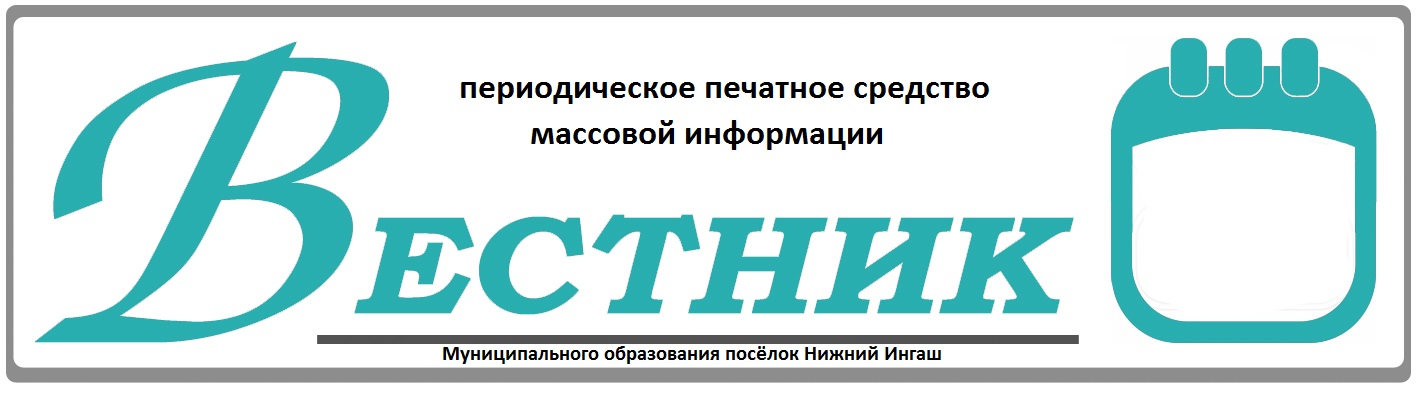 Официально________________________________                                                                     СОДЕРЖАНИЕ:ПРЕДЛОЖЕНИЯ О ПРОВЕДЕНИИ КАПИТАЛЬНОГО РЕМОНТА ОБЩЕГО ИМУЩЕСТВА В МНОГОКВАРТИРНОМ ДОМЕПО АДРЕСУ: Нижнеингашский р-н, п. Нижний Ингаш, пгт. Нижний Ингаш, ул. Красная площадь, д. 79     Региональный фонд капитального ремонта многоквартирных домов на территории Красноярского края (далее – региональный оператор), руководствуясь ст. 189 Жилищного кодекса РФ (далее – ЖК РФ), краткосрочным планом реализации региональной программы капитального ремонта общего имущества в многоквартирных домах, расположенных на территории Красноярского края, на 2025 год, направляет в Ваш адрес предложения о проведении капитального ремонта общего имущества в Вашем доме:     * Перечень работ и (или) услуг указан в соответствии с перечнем, указанным в краткосрочном плане на 2025 год.     **Объем и стоимость работ указаны в соответствии с краткосрочным планом на 2025 год и подлежат корректировке в соответствии с технической (проектно-сметной) документацией, разработанной на выполнение работ по капитальному ремонту общего имущества, указанных в настоящем предложении. Стоимость работ, скорректированная с учетом разработанной технической(проектно-сметной) документации, не может превышать предельную стоимость, указанную в краткосрочном плане. В целях приведения стоимости работ в технической (проектно-сметной) документации до уровня не выше предельной, региональный оператор может уменьшить объем предполагаемых работ.     Источник финансирования: средства собственников, вносимые на счет регионального оператора. В случае недостаточности средств в фонде капитального ремонта Вашего многоквартирного дома, региональным оператором для выполнения работ на доме будут привлечены средства с фондов капитального ремонта других многоквартирных домов. (Справочно: объем средств в фонде капитального ремонта Вашего многоквартирного дома по состоянию на 01.05.2022 – 517 296.17 руб.). Финансирование работ будет производится в порядке, установленном ЖК РФ.     Уведомляем Вас о том, что в соответствии с пунктом 4 статьи 189 ЖК РФ собственники помещений МКД после получения настоящего предложения, обязаны рассмотреть и принять не позднее чем через 3 месяца на общем собрании решение о проведении капитального ремонта с оформлением протокола. Протокол необходимо представить в орган местного самоуправления (городской округ/муниципальный район).     В случае если собственниками в установленный законом срок не будет принято решение о проведении капитального ремонта общего имущества в МКД, право принятия решения по проведению такого ремонта переходит органу местного самоуправления согласно пункта 6 статьи 189 ЖК РФ.     Для организации проведения общего собрания Вы вправе воспользоваться бланками, разработанными и размещенными на сайте Регионального фонда: fondkr24.ru, в разделе Собственникам/Образцы документов.ПРЕДЛОЖЕНИЯ О ПРОВЕДЕНИИ КАПИТАЛЬНОГО РЕМОНТА ОБЩЕГО ИМУЩЕСТВА В МНОГОКВАРТИРНОМ ДОМЕПО АДРЕСУ: Нижнеингашский р-н, п. Нижний Ингаш, пгт. Нижний Ингаш, ул. Ленина, д. 41     Региональный фонд капитального ремонта многоквартирных домов на территории Красноярского края (далее – региональный оператор), руководствуясь ст. 189 Жилищного кодекса РФ (далее – ЖК РФ), краткосрочным планом реализации региональной программы капитального ремонта общего имущества в многоквартирных домах, расположенных на территории Красноярского края, на 2025 год, направляет в Ваш адрес предложения о проведении капитального ремонта общего имущества в Вашем доме:     * Перечень работ и (или) услуг указан в соответствии с перечнем, указанным в краткосрочном плане на 2025 год.     **Объем и стоимость работ указаны в соответствии с краткосрочным планом на 2025 год и подлежат корректировке в соответствии с технической (проектно-сметной) документацией, разработанной на выполнение работ по капитальному ремонту общего имущества, указанных в настоящем предложении. Стоимость работ, скорректированная с учетом разработанной технической(проектно-сметной) документации, не может превышать предельную стоимость, указанную в краткосрочном плане. В целях приведения стоимости работ в технической (проектно-сметной) документации до уровня не выше предельной, региональный оператор может уменьшить объем предполагаемых работ.     Источник финансирования: средства собственников, вносимые на счет регионального оператора. В случае недостаточности средств в фонде капитального ремонта Вашего многоквартирного дома, региональным оператором для выполнения работ на доме будут привлечены средства с фондов капитального ремонта других многоквартирных домов. (Справочно: объем средств в фонде капитального ремонта Вашего многоквартирного дома по состоянию на 01.05.2022 – 99 093.69 руб.). Финансирование работ будет производится в порядке, установленном ЖК РФ.     Уведомляем Вас о том, что в соответствии с пунктом 4 статьи 189 ЖК РФ собственники помещений МКД после получения настоящего предложения, обязаны рассмотреть и принять не позднее чем через 3 месяца на общем собрании решение о проведении капитального ремонта с оформлением протокола. Протокол необходимо представить в орган местного самоуправления (городской округ/муниципальный район).     В случае если собственниками в установленный законом срок не будет принято решение о проведении капитального ремонта общего имущества в МКД, право принятия решения по проведению такого ремонта переходит органу местного самоуправления согласно пункта 6 статьи 189 ЖК РФ.     Для организации проведения общего собрания Вы вправе воспользоваться бланками, разработанными и размещенными на сайте Регионального фонда: fondkr24.ru, в разделе Собственникам/Образцы документов.ПРЕДЛОЖЕНИЯ О ПРОВЕДЕНИИ КАПИТАЛЬНОГО РЕМОНТА ОБЩЕГО ИМУЩЕСТВА В МНОГОКВАРТИРНОМ ДОМЕПО АДРЕСУ: Нижнеингашский р-н, п. Нижний Ингаш, пгт. Нижний Ингаш, ул. Ленина, д. 43     Региональный фонд капитального ремонта многоквартирных домов на территории Красноярского края (далее – региональный оператор), руководствуясь ст. 189 Жилищного кодекса РФ (далее – ЖК РФ), краткосрочным планом реализации региональной программы капитального ремонта общего имущества в многоквартирных домах, расположенных на территории Красноярского края, на 2024 год, направляет в Ваш адрес предложения о проведении капитального ремонта общего имущества в Вашем доме:     * Перечень работ и (или) услуг указан в соответствии с перечнем, указанным в краткосрочном плане на 2024 год.     **Объем и стоимость работ указаны в соответствии с краткосрочным планом на 2024 год и подлежат корректировке в соответствии с технической (проектно-сметной) документацией, разработанной на выполнение работ по капитальному ремонту общего имущества, указанных в настоящем предложении. Стоимость работ, скорректированная с учетом разработанной технической(проектно-сметной) документации, не может превышать предельную стоимость, указанную в краткосрочном плане. В целях приведения стоимости работ в технической (проектно-сметной) документации до уровня не выше предельной, региональный оператор может уменьшить объем предполагаемых работ.     Источник финансирования: средства собственников, вносимые на счет регионального оператора. В случае недостаточности средств в фонде капитального ремонта Вашего многоквартирного дома, региональным оператором для выполнения работ на доме будут привлечены средства с фондов капитального ремонта других многоквартирных домов. (Справочно: объем средств в фонде капитального ремонта Вашего многоквартирного дома по состоянию на 01.05.2022 – 82 637.88 руб.). Финансирование работ будет производится в порядке, установленном ЖК РФ.     Уведомляем Вас о том, что в соответствии с пунктом 4 статьи 189 ЖК РФ собственники помещений МКД после получения настоящего предложения, обязаны рассмотреть и принять не позднее чем через 3 месяца на общем собрании решение о проведении капитального ремонта с оформлением протокола. Протокол необходимо представить в орган местного самоуправления (городской округ/муниципальный район).     В случае если собственниками в установленный законом срок не будет принято решение о проведении капитального ремонта общего имущества в МКД, право принятия решения по проведению такого ремонта переходит органу местного самоуправления согласно пункта 6 статьи 189 ЖК РФ.     Для организации проведения общего собрания Вы вправе воспользоваться бланками, разработанными и размещенными на сайте Регионального фонда: fondkr24.ru, в разделе Собственникам/Образцы документов.             Учредители:Нижнеингашский поселковый Совет депутатовАдминистрация поселка Нижний ИнгашНижнеингашского районаКрасноярского края663850 Красноярский край,Нижнеингашский район, пгт. Нижний Ингаш, ул. Ленина, 160   	                                                    Ответственный                                                                      за выпуск:                 Выходит                                     Фрицлер И.В.             1 раз в месяц           Распространение                             Телефон:               Бесплатно                               8 (39171) 22-4-18                  Тираж                                   8 (39171) 22-1-19           30 экземпляров                                 Факс:                                                               8 (39171) 21-3-10    1Предложения о проведении капитального ремонта общего имущества в многоквартирном домепо адресу: Нижнеингашский р-н, п. Нижний Ингаш, пгт. Нижний Ингаш, ул. Красная площадь, д. 792 стр.2Предложения о проведении капитального ремонта общего имущества в многоквартирном домепо адресу: Нижнеингашский р-н, п. Нижний Ингаш, пгт. Нижний Ингаш, ул. Ленина, д. 413 стр.3Предложения о проведении капитального ремонта общего имущества в многоквартирном домепо адресу: Нижнеингашский р-н, п. Нижний Ингаш, пгт. Нижний Ингаш, ул. Ленина, д. 434 стр.Перечень работ и (или) услуг*Срок начала проведения работОбъем предполагаемых работ, кв. м. **Стоимость работ, руб. **Ремонт крыши2025 г.880.0011 528 484.43Перечень работ и (или) услуг*Срок начала проведения работОбъем предполагаемых работ, кв. м. **Стоимость работ, руб. **Ремонт крыши2025 г.880.0011 418 953.61Перечень работ и (или) услуг*Срок начала проведения работОбъем предполагаемых работ, кв. м. **Стоимость работ, руб. **Ремонт крыши2024 г.880.0011 143 171.16